Домашняя лаборатория: Опыты и эксперименты с детьми  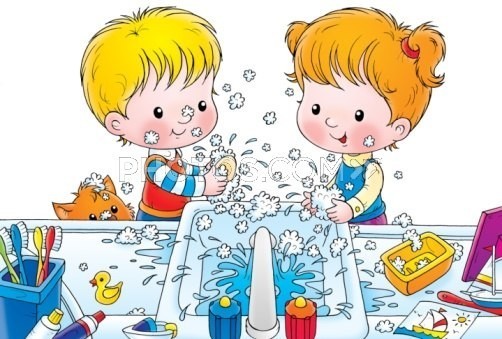 Детское экспериментирование – это один из ведущих видов деятельности дошкольника. Очевидно, что нет более пытливого исследователя, чем ребёнок. Маленький человек охвачен жаждой познания и освоения огромного нового мира. Исследовательская деятельность детей может стать одними из условий развития детской любознательности, а в конечном итоге познавательных интересов ребёнка. В детском саду уделяется много внимания детскому экспериментированию. Можно организовать несложные опыты и эксперименты и дома. Для этого не требуется больших усилий, только желание, немного фантазии и конечно, некоторые научные знания.Техника безопасности при проведении экспериментовДля того, чтобы проведение познавательных экспериментов не было омрачено неприятностями и травмами, достаточно запомнить несколько простых, но важных правил.Т ехника безопасности — на первом местеПеред тем, как начать работу с химическими веществами, рабочую поверхность нужно защитить, застелив пленкой или бумагой. Это избавит родителей от ненужной уборки и позволит сохранить внешний вид и функциональность мебели.В процессе работы не нужно слишком близко подходить к реагентам, наклоняясь над ними. Особенно если в планах – химические эксперименты для маленьких детей, в которых участвую небезопасные вещества. Мера позволит защитить слизистые рта и глаза от раздражения и ожогов.По возможности нужно использовать защитные приспособления: перчатки, очки. Они должны подходить ребенку по размеру и не мешать ему во время проведения эксперимента.Любое место в квартире может стать местом для эксперимента.Ванная комната. Во время мытья ребёнок может узнать много интересного о свойствах воды, мыла, о растворимости веществ. Что быстрее растворится: морская соль,  пена для ванны,  хвойный экстракт,  кусочки мыла и т.п.Кухня – это место, где ребёнок мешает родителям, особенно маме, когда она готовит еду. Если у вас двое или трое детей, можно устроить соревнования между юными физиками. Поставьте на стол несколько одинаковых ёмкостей, низкую миску с водой и поролоновые губки разного размера и цвета. В миску налейте воды примерно на 1,5 см. Пусть дети положат губки в воду и угадают, какая из них наберёт в себя больше воды. Отожмите воду в приготовленные баночки. У кого больше? Почему? Можно ли набрать в губку столь воды, сколь хочешь? А если предоставить губке полную свободу? Пусть дети сами ответят на эти вопросы. Важно только, чтобы вопросы ребёнка не оставались без ответа. Если вы не знаете точного (научного) ответа, необходимо обратится к справочной литературе.Эксперимент можно провести во время любой деятельности.Например, ребёнок рисует. У него кончилась зелёная краска. Предложите ему попробовать сделать эту краску самому. Посмотрите, как он будет действовать, что будет делать. Не вмешивайтесь и не подсказывайте. Догадается ли он, что надо смешать синюю и желтую краску? Если у него ничего не получиться, подскажите, что надо смешать две краски. Путём проб и ошибок ребёнок найдёт верное решение.Экспериментирование – это, наряду с игрой – ведущая деятельность дошкольника. Цель экспериментирования – вести детей вверх ступень за ступенью в познании окружающего мира. Ребёнок научиться определять наилучший способ решения встающих перед ним задач и находить ответы на возникающие вопросы.Для этого необходимо соблюдать некоторые правила: Установите цель эксперимента (для чего мы проводим опыт) Подберите материалы (список всего необходимого для проведения опыта) Обсудите процесс (поэтапные инструкции по проведению эксперимента) Подведите итоги (точное описание ожидаемого результата) Объясните почему? Доступными для ребёнка словами. Помните!  При проведении эксперимента главное – безопасность вас и вашего ребёнка.Несколько несложных опытов для детей дошкольного возраста:Узнаем, какая вода.Цель: выявить свойства воды (прозрачная, без запаха, текучая, в ней растворяются вещества).Горячо-холодно.Цель: научить определять температуру веществ и предметов.Игры с соломинкойЦель: дать представление о том, что люди дышат воздухом, вдыхая его легкими; воздух можно почувствовать и увидеть.Плавает-тонет.Цель: учить детей определять легкие и тяжелые предметы (одни остаются на поверхности воды, другие тонут). Бумага, ее качества и свойства.Цель: научить узнавать предметы, сделанные из бумаги, определять ее качества (цвет, гладкость, толщину, впитывающую способность) и свойства (мнется, рвется, режется, горит).Замерзшая вода.Цель: выявить, что лед — твердое вещество, плавает, тает, состоит из воды.Тающий лед.Цель: определить, что лед тает от тепла, от надавливания; что в горячей воде он тает быстрее; что вода на холоде замерзает, а также принимает форму емкости, в которой находится.Разноцветные шарики.Цель: получить путем смешивания основных цветов новые оттенки: оранжевый, зеленый, фиолетовый, голубой. Таинственные картинки Цель: показать детям, что окружающие предметы меняют цвет, если посмотреть на них через цветные стекла.Солнечные зайчики.Цель: понять причину возникновения солнечных зайчиков, научить пускать солнечных зайчиков (отражать свет зеркалом)Восторг и море положительных эмоций – вот что подарит экспериментирование для любопытных детей проведенное вместе со взрослыми. А родители позволят себе разделить с юными исследователями радость первых открытий. Ведь сколько бы лет не было человеку – возможность хотя бы ненадолго вернуться в детство по-настоящему бесценна.Куда делись чернила? Превращения.В пузырек с водой капните чернил или туши, чтобы раствор был бледно-голубым. Туда же положите таблетку растолченного активированного угля. Закройте горлышко пальцем и взболтайте смесь.Она посветлеет на глазах. Дело в том, что уголь впитывает своей поверхностью молекулы красителя и его уже и не видно.Делаем облакоНалейте в трехлитровую банку горячей воды (примерно 2,5 см.). Положите на противень несколько кубиков льда и поставьте его на банку. Воздух внутри банки, поднимаясь вверх, станет охлаждаться. Содержащийся в нем водяной пар будет конденсироваться, образуя облако.Этот эксперимент моделирует процесс формирования облаков при охлаждении теплого воздуха. А откуда же берется дождь? Оказывается, капли, нагревшись на земле, поднимаются вверх. Там им становится холодно, и они жмутся друг к другу, образуя облака. Встречаясь вместе, они увеличиваются, становятся тяжелыми и падают на землю в виде дождя.Рукам своим не верюПриготовьте три миски с водой: одну — с холодной, другую — с комнатной, третью — с горячей. Попросите ребенка опустить одну руку в миску с холодной водой, вторую — с горячей водой. Через несколько минут пусть он погрузит обе руки в воду комнатной температуры. Спросите, горячей или холодной она ему кажется. Почему есть разница в ощущениях рук? Всегда ли можно доверять своим рукам?Всасывание водыПоставьте цветок (лучше всего белый) в воду, подкрашенную любой краской. Понаблюдайте, как изменится окраска цветка. Объясните, что стебель имеет проводящие трубочки, по которым вода поднимается к цветку и окрашивает его. Такое явление всасывания воды называется осмосом.Огнетушитель своими руками1. Зажигаем свечку.2. Втыкаем огарок свечи в воск так, чтобы она стояла прямо. Банка должна быть выше свечи. Пламя не должно доходить до края банки.3. Положим в банку несколько ложек пекарского порошка, избегая пламени свечи4. Аккуратно наливаем в банку немного уксуса.Порошок начнет пениться и шипеть. А что же произойдет со свечой?Свеча погаснет.При взаимодействии порошка и уксуса образуется углекислый газ. Он тяжелее других газов, составляющих атмосферу, поэтому опускается на дно банки. Когда огонь лишается доступа кислорода, он тухнет. А при чем тут огнетушитель? Большинство огнетушителей заполнено сжатым углекислым газом. Он заполняет пространство вокруг огня и душит пламя.Два апельсинаПогрузите в миску с водой апельсин и увидите, как хорошо он умеет плавать. Затем очистите тот же апельсин и положите его в воду: он тут же опустится на дно. Почему? Расскажите ребенку, что в кожуре апельсина много пузырьков воздуха, он держится за их счет, как на «надувной подушке».«Водоплавающее» яйцоВозьмите две литровые банки с водой. В одну банку добавьте 2 ст. ложки соли и хорошо размешайте. Погрузите одно яйцо в банку с пресной водой, другое — с соленой. Почему в пресной воде яйцо тонет, а в соленой — поднимается на поверхность? Вопрос будет очевидным. Ответ постарайтесь сделать если не очевидным, то убедительным. Расскажите ребенку, что вода, хоть и жидкость, но тоже имеет свою плотность. Вспомните про консистенцию киселя или растворенного желатина, когда плотность можно наблюдать. А как ее почувствовать? Если вы были на море, то наверняка ребенок ощутил, как хорошо его «держит» вода. Объясните, что у соленой воды «крепче руки».Соляные кристаллыПриготовьте в банке насыщенный соляной раствор (соль нужно добавлять до тех пор, пока она не перестанет растворяться). Возьмите шерстяную нить. Опустите один её конец на самое дно банки, а второй конец закрепите снаружи. Через несколько дней на шерстяной нитке начнут появляться кристаллики, образующиеся из растворенной соли.